PROGRAM KERJALEMBAGA PENJAMINAN MUTU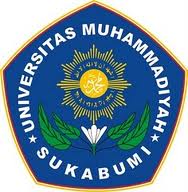 UNIVERSITAS MUHAMMADIYAH SUKABUMITAHUN ANGGARAN 2014/2015PendahuluanUniversitas Muhammadiyah Sukabumi (UMMI) didirikan pada 13 Juni tahun 2003 artinya bahwa sampai saat ini UMMI telah bersusia 10 tahun, usia yang masih relatif muda bagi sebuah perguruan tinggi. UMMI yang berkedudukan di Jalan R. Syamsudin SH. No 50 Kota Sukabumi memiliki lokasi yang strategis bagi pengembangan dunia pendidikan karena mudah di akses dari arah manapun.UMMI saat ini memiliki 17 Program Studi dari 5 Fakultas yang ada dengan jumlah mahasiswa hampir mencapai 3000 mahasisa, trend penerimaan mahasiswa baru dari tahun 2003 sampai dengan 2013 menunjukan trend yang terus meningkat dengan rata-rata penigkatan 17% pertahun, hal ini membuktikan bahwa keberadaan UMMI semakin mendapat kepercayaan dari Masyarakat.Kepercayaan dari masyarakat tersebut merupakan modal untuk pengembangan UMMI di masa yang akan datang, selanjutnya UMMI perlu terus mempertahankan kepercayaan masyarakat tersebut dengan cara meningkatkan kualitas pelayanan bagi para mahasiswa dan bagi pihak-pihak yang memiliki kepentingan dengan UMMI. Untuk itu UMMI  perlu mengilmplementasikan Sistem Penjaminan Mutu secara konsisten dan menyeluruh.Sistem Penjaminan Mutu dipandang sebagai salah satu cara untuk menjawab berbagai permasalahan pendidikan tinggi di Indonesia. Selain itu, SPMI dianggap mampu untuk menjawab tantangan pendidikan tinggi. Secara umum, pengertian penjaminan mutu (quality assurance) pendidikan tinggi adalah:Proses penetapan dan pemenuhan standar mutu pendidikan secara konsisten dan berkelanjutan sehingga pelanggan memperoleh kepuasan.Proses untuk menjamin agar mutu lulusan sesuai dengan kompetensi yang ditetapkan/dijanjikan sehingga mutu dapat dipertahankan secara konsisten dan ditingkatkan secara berkelanjutan.Dengan kata lain, perguruan tinggi dikatakan bermutu apabila mampu menetapkan dan mewujudkan visinya melalui pelaksanaan misinya (aspek deduktif), serta mampu memenuhi kebutuhan/memuaskan stakeholders (aspek induktif) yaitu kebutuhan masyarakat, dunia kerja dan profesional. Sehingga, perguruan tinggi harus mampu merencanakan, menjalankan dan mengendalikan suatu proses yang menjamin pencapaian mutu.Untuk mewujudkan itu semua, diperlukan syarat-syarat normatif yang wajib dipenuhi oleh UMMI. Syarat-syarat tersebut tertuang dalam beberapa asas, yaitu:Internally drivenKomitmenTanggungjawab/pengawasan melekatKepatuhan kepada rencanaEvaluasiPeningkatan mutu berkelanjutanTujuan penjaminan mutu adalah memelihara dan meningkatkan mutu pendidikan tinggi secara berkelanjutan, yang dijalankan secara internal untuk mewujudkan visi dan misi UMMI, serta untuk memenuhi kebutuhan stakeholders melalui penyelenggaraan Caturdharma perguruan tinggi.Hal tersebut dapat dilaksanakan secara internal oleh UMMI, dikontrol dan diaudit melalui kegiatan akreditasi yang dijalankan oleh Badan Akreditasi Nasional (BAN) Perguruan Tinggi atau lembaga lain secara eksternal. Sehingga obyektifitas penilaian terhadap pemeliharaan dan peningkatan mutu akademik secara berkelanjutan di suatu perguruan tinggi dapat diwujudkan.Visi dan Misi Visi :“Menjadi Lembaga yang mampu memwujudkan UMMI sebagai Universitas Berstandar Nasional tahun 2017” MisiMengembangkan dan melaksanakan sistem penjaminan mutu akademik yang sesuai dengan keadaan sosial-budaya kampus.Menyelenggarakan training, konsultasi, pendampingan, dan kerjasama di bidang penjaminan mutu akademik.Mengembangkan sistem informasi penjaminan mutu akademik.Mengembangkan dan melaksanakan audit mutu akademik internal di 
Universitas.Mendorong program-program Studi di lingkungan Universitas untuk memperoleh sertifikasi berstandar nasional  Landasan KebijakanLandasan kebijakan implementasi Sistem Penjaminan Mutu UMMI meliputi:Undang-undang nomor 20 tahun 2003 tentang  SISDIKNASHigher Education Long Term Strategy (HELTS) 2003 – 2010Pedoman Penjaminan Mutu PT, Dikti 2003Pokja Penjaminan Mutu (Quality Assurance), Dikti 2003Peraturan Pemerintah nomor 19 tahun 2005 tentang Standar Nasional PendidikanPeraturan Pemerintah nomor 17 tahun 2010 tentang Pengelolaan dan Penyelenggaraan PendidikanPeraturan Pemerintah nomor 66 tahun 2010 tentang Perubahan atas Peraturan Pemerintah nomor 17 tahun 2010 tentang Pengelolaan dan Penyelenggaraan PendidikanLingkup KerjaMerencanakan dan melaksanakan sistem penjaminan mutu akademik secara keseluruhan di Universitas.Membuat perangkat yang diperlukan dalam rangka pelaksanaan sistem penjaminan mutu akademik.Memonitor pelaksanaan sistem penjaminan mutu akademik.Melakukan audit dan evaluasi pelaksanaan sistem penjaminan mutu akademik.Melaporkan secara berkala pelaksanaan sistem penjaminan mutu akademik. Fungsi PelayananPengembangan dan pelaksanaan sistem penjaminan mutu akademik yang sesuai dengan keadaan sosial-budaya kampus.Training, konsultasi, pendampingan, dan kerjasama di bidang penjaminan mutu akademik.Pengembangan sistem informasi penjaminan mutu akademik.Pengembangan dan pelaksanaan audit mutu akademik internal.Program Kerja  PenutupDemikian Program kerja ini disusun sebagai pedoman pelaksanaan kerja Lembaga Penjaminan Mutu (LPM) Univesitas Muhammadiya Sukabumi, program kerja ini disusun berdasarkan hasil dari observasi serta pengamatan langsung dilingkungan UMMI melalui kegiatan Evalasi Mutu Internal (EMI) dan Visitasi Akreditasi Program Studi 2013 ehingga diharapkan setelah program kerja ini dijalankan, terdapat peningkatan kesadaran tentang Mutu Pendidikan dilingkunagan UMMI sehingga mampu menjadi budaya mutu yang pada ahirnya membawa Universitas Muhammadiyah Sukabumi (UMMI) sebagai Universitas yang berkwualitas.NoProgram KerjaNoProgram Kerja1Pelatihan penyusunan standar mutu unit kerja;2Workshop penyusunan evaluasi diri dan renstra unit kerja;3Pelatihan Manajemen Lembaga Penjaminan Mutu4Pembentukan Kelompok Auditor/review Internal5Rekrutment Auditor/review Internal6Pelatihan Auditor/review Internal IMPLEMENTASI BIDANG AKADEMIK IMPLEMENTASI BIDANG AKADEMIK1Penysunan Profil Mutu Universitas2Pendampingan Akreditasi Program Studi S1 dan D3.3Audit mutu internal akademik4Evaluasi proses pembelajaran5Pengendlian Mutu Studi lanjut Dosen6Pengendalian Mutu UTS dan UASIMPLEMENTASI BIDANG SUMBER DAYA MANUSIAIMPLEMENTASI BIDANG SUMBER DAYA MANUSIA1Penilaian kinerja dosen;2Penilaian kinerja staf adm;3Penilaian kinerja laboran dan perpustakaan;4Penilaian kinerja cleaning service dan security;5Penilaian kinerja staf administrasi akademik dan keuangan.7Workshop penyusunan tata kelola universitas;8Pengendalian Mutu Kepangkatan Fungsional9Pengendlian Mutu Sertifikasi Tenaga Pendidik10Pengendalian Mutu Dosen Berprestasi11Audit Internal Bidang Sumberdaya ManusiaIMPLEMENTASI BIDANG SARANA DAN PRASARANAIMPLEMENTASI BIDANG SARANA DAN PRASARANA1Audit mutu sarana dan prasaranaIMPLEMENTASI BIDANG PENDANAANIMPLEMENTASI BIDANG PENDANAAN1Pengendalian Mutu Penganggaran dan Realisasi Anggaran2Audit Mutu Internal Bidang Keuangan IMPLEMENTASI BIDANG TATA PAMONG DAN PENGELOLAANIMPLEMENTASI BIDANG TATA PAMONG DAN PENGELOLAAN1Audit Kinerja Rektor2Audit Kinerja Wakil Rektor3Audit Kinerja LPPM4Audit kinerja Dekan dan wakil dekan5Audit kinerja ketua dan sekretaris program studi6Audit Kinerja Biro7Audit Kinerja Kepala Bagian8Audit Kinerja Tim AIKIMPELEMENTASI BIDANG BIDANG MAHASISWA DAN LULUSANIMPELEMENTASI BIDANG BIDANG MAHASISWA DAN LULUSAN1Pengendalian mutu Pola pembinaan mahasiswa2Pengendalian mutu Kegiatan Organisasi kemahasiswaan3Pengendalian mutu mahasiswa berprestasi4Pengendalian mutu Beasiswa Mahasiswa5Pengendalian mutu pelaksanaan Tracer Studi6Pengendalian mutu kegiatan ikatan alumni7Pengendalian mutu pelayanan kemahasiswaan.IMPLEMENTASI BIDANG PENCITRAAN UNIVERSITASIMPLEMENTASI BIDANG PENCITRAAN UNIVERSITAS1Penyusunan Proposal Hibah PHP2Penyusunan Proposal PTS Sehat3Penyusunan Hibah Penjaminan Mutu